Федеральное государственное образовательное бюджетное учреждение высшего профессионального образования «Сибирский государственный университет телекоммуникаций и информатики»Межрегиональный учебный центр переподготовки специалистовЛабораторная работа №6Исследование пассивных амплитудных корректоровВид работы: Лабораторная работа 3
 Оценка:Незачет
 Дата оценки: 10.01.2021
Рецензия:Уважаемый, формулы у вас приведены правильно, только вы ими не пользуетесь. Откуда-то взялись значения Нцепи, хотя их нет в задании 3. Далее вы определяете Нк=1/Нц, а такое условие возможно только для активного корректора, для пассивных цепей Н всегда не превышает значение 1.
Задачу можно решить двумя способами:
1. Записать выражение Z1(jw) для вашей схемы, подставить его в формулу 18.6 и рассчитать частотную зависимость
2. Воспользоваться примером из лекций на рис. 18.15, проанализировать двухполюсник Z1 и качественно построить график/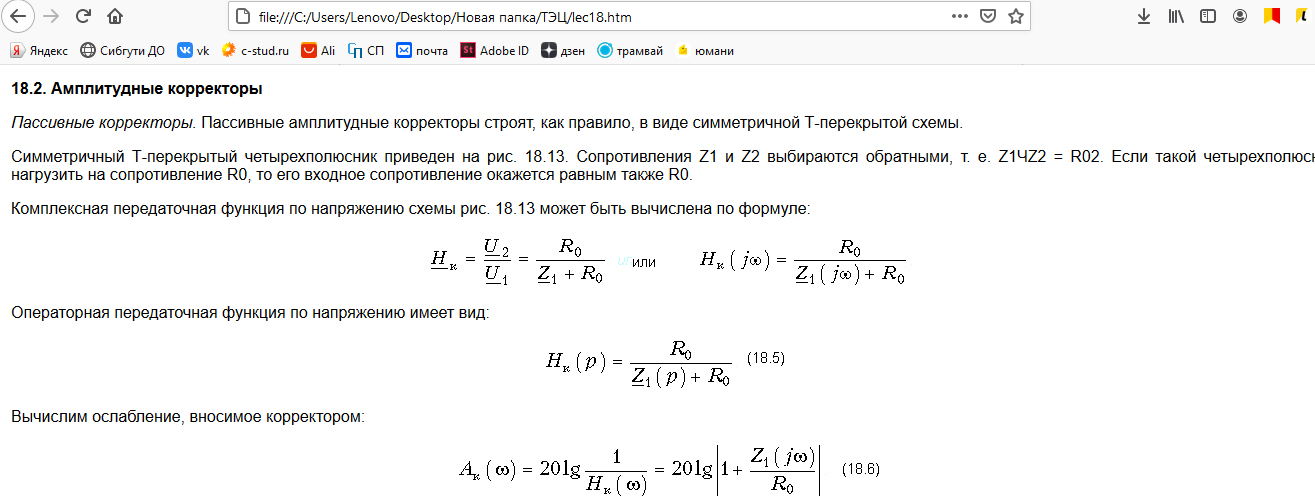                                         Выполнил:                                         Вариант:01                                        Группа:                                         Проверил: Новосибирск  2020Цель работыИсследование частотной характеристики ослабления и структуры пассивного амплитудного корректора. Подготовка к выполнению работыПри подготовке к работе изучить теорию амплитудных и фазовых корректоров, методы расчета параметров элементов и частотных характеристик (глава 18 электронного учебника).Теоретическое исследованиеЗадание 1Нечетные варианты (номер варианта – 1,3,5,7,9 – определяется по последней цифре пароля)По заданной функции ослабления цепи построить требуемую функцию ослабления амплитудного корректора, если А0=18+1×0,2 = 18,2 дБ, где N – номер варианта В решении нужно привести условия задания, графики и пояснения.Решение:Вначале определяют частотную характеристику амплитудного корректора Aк(w). Для этого необходимо задать характеристику ослабления A0 каскадного соединения цепи и корректора. Эта характеристика должна быть постоянной, не зависящей от частоты, причем ее величину принимают несколько большей, чем максимальное ослабление цепи: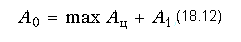 где A1 = 1 ... 2 дБ.Далее зная АЦ и А0 рассчитаем значение АК Ак(f) = А0 - Ац(f)Зависимость ослабления цепи:Построим зависимость ослабления цепи:Рисунок 1 – Зависимость ослабления цепиЗадание 2Нечетные варианты (номер варианта – 1,3,5,7,9 – определяется по последней цифре пароля)Определить максимально возможное ослабление корректора Ак max Качественно построить график ослабления искажающей цепи. Рассчитать значения R2, C2, L2, если R= 200+ N×10=200+1*10=210 Ом, где N –номер варианта.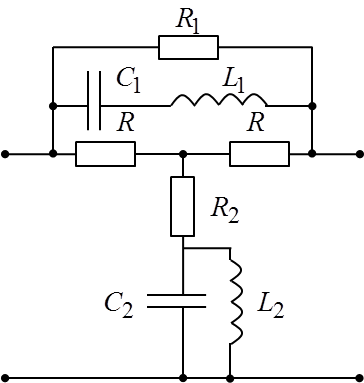 В решении нужно привести условие задания, график, расчеты и пояснения.Решение:Значения L2, C2, R2 – определим из условия обратности двухполюсников:дБ.Входное сопротивление Zвх корректора на каждой частоте определяется по формуле:А собственное ослабление корректора Ак по формуле:, дБДанные расчета в таблице 1.1.Таблица 1Построим график зависимости  Ак от частоты при различных значениях f:,где,         ,       Далее высчитываем значение АкРисунок 2 - График ослабления искажающей цепиЗадание 3Нечетные варианты (номер варианта – 1,3,5,7,9 – определяется по последней цифре пароля)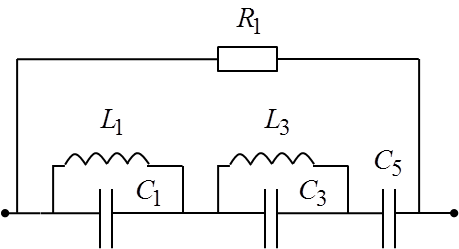 Построить схему амплитудного корректора и ожидаемую характеристику ослабления корректора, если  Рассчитать значения параметров элементов в поперечном плече корректора, если R= 200+ 1×10=210 Ом, где N –номер варианта.В решении нужно привести условие задания, схему корректора, характеристику ослабления, расчеты параметров элементов в поперечном плече корректора и пояснения.Схема амплитудного корректора: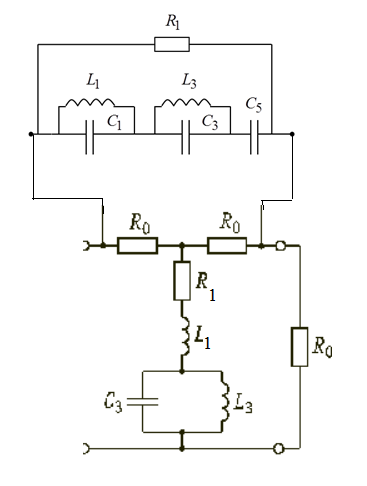 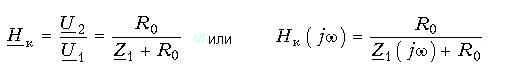 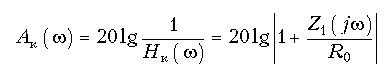 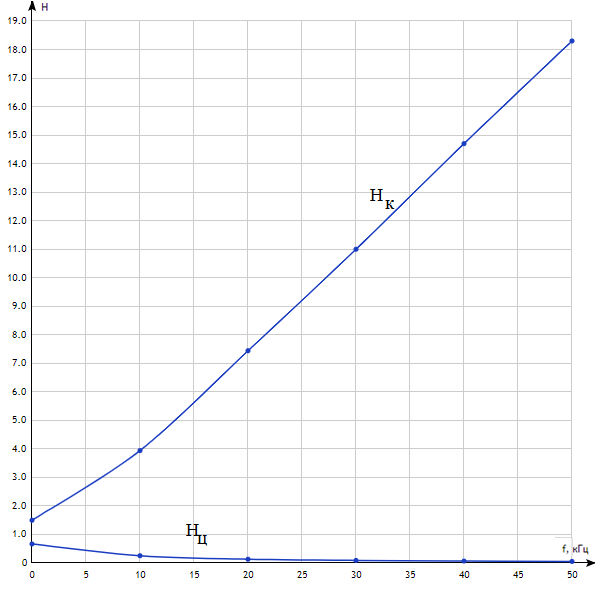 Рисунок 5 – График H(f)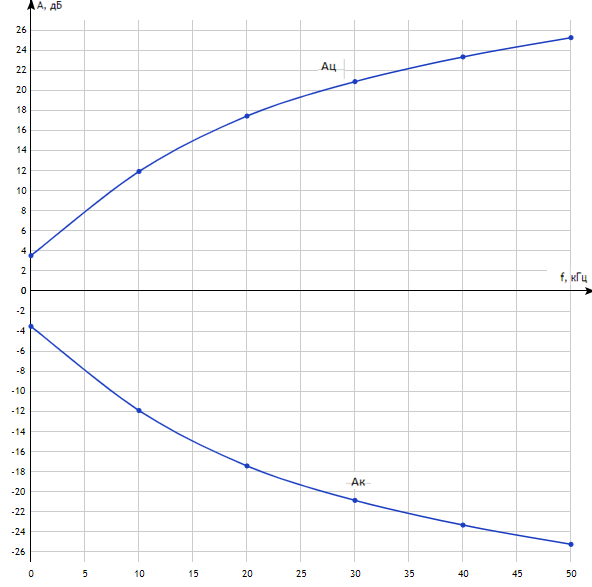 Рисунок 6 – График A(f)Выводы При выполнении лабораторной работы были исследованы частотные характеристики ослабления пассивного однозвенного амплитудного корректора второго порядка и активного однозвенного корректора первого порядка. Экспериментальные значения данных совпали с рассчитанными.f, кГц0510152025303540Ац, дБ17,917,416,114,613,111,810,79,78,1f, кГц0510152025303540АК, дБ0,30,82,13,65,16,47,58,510,1F, кГц0,055101520253035404550АК, дБ00,191,064,2213,24,942,471,470,980,710,54f,кГцf,кГц01020304050ЦепьНЦ0,6670,2540,1340,09060,06820,0547ЦепьАЦ, дБ3,52211,9117,4320,8623,3225,24КорректорНК1,53,947,4411,0014,718,3КорректорАК, дБ-3,522-11,91-17,43-20,857-23,324-25,24